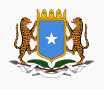 FEDERAL REPUBLIC OF SOMALIAMINISTRY OF FINANCEStrengthening Public Financial Management and Debt Management Support Project (PFMDM)Expression of Interest for Individual Consulting Services.TA to strengthen capacity building of MDAs in public investment management (PIM),  Financing Agreement Reference: 5900155016751                                  Project ID No.: P-SO-KF0-013Background The Federal Government of Somalia has received funding from the African Development Bank towards the cost of the Strengthening Public Financial Management and Debt Management Support Project (PFMDM) and intends to apply part of the agreed amount for this grant to make payments towards the contract for the Technical Assistant (TA) to strengthen capacity building of MDAs in public investment management (PIM).The Ministry of Finance has established a Federal Centre of Excellence and Training on Good Governance and Financial Management (GGFM CoE), to provide core and specialized training to civil servants across FGS and Federal Member States (FMS). The objective of the Centre is to build institutional and human capacities, notably in PFM and statistics, develop employable skills for inclusive growth across MDAs at both FGS and FMS levels, ensure staff are well grounded in core public administration and PFM skills which will help develop a robust PFM foundation and enable sustainable, inclusive socio-economic recovery and development of Somalia.The Ministry of Finance is seeking for a TA to strengthen capacity building of MDAs in public investment management (PIM), The TA will form part of a team of TAs and other Resource Persons that will contribute to building institutional and human capacities in MDAs and FMSs in PFM. The main responsibilities of the TA will be to Assist the Ministry of Finance in developing a public investment management manual and training plan, and their operationalization through training of staff in the application of the PIM manual; Develop PIM training materials; Conduct evaluation of the training, assess objective achievements and document lesson learnt; Assist in developing PIM guidelines including the rules, procedures, requirements and guidelines for the governance of all public investments in MDAs (irrespective of source of funding and origin)The required academic qualification for the post is post graduate degree in Economics, Management, Public Administration or other relevant fields. The estimated duration of services is 24 months, and the expected starting date is June 2022. The duty station GGFM CoE, Mogadishu, Somalia.The Ministry of Finance now invites eligible consultants to indicate their interest in providing these services. Interested consultants must provide information indicating that they are qualified to perform the services (curriculum vitae, description of similar assignments, experience in similar conditions, availability of appropriate skills, etc.). The Shortlisting criteria will be General qualification and relevant credentials for similar position (35%), Adequacy for the assignment (30%), Relevant experience (25%) and Language proficiency in English and Somali language (10%).Eligibility criteria, establishment of the short-list and the selection procedure shall be in accordance with the African Development Bank’s Procurement Policy, 2015, which is available on the Bank’s website at http://www.afdb.org. Interested consultants may obtain further information at the following email address during office hours, Saturday to Thursday between 8:00am and 4:00pm; mof.efgisprecruitement@aol.com; cc: efgisprecruitement@gmail.com Expressions of Interest must be delivered to the address below or sent to the email below by 28th May, 2022 at 12:30 hrs Mogadishu Time and mention “Expression of Interest for the Post of TA to strengthen capacity building of MDAs in public investment management (PIM)”. Attention: Suad EgalMinistry of Finance BuildingCorso Street Shangani District,P.O. Box 106 MogadishuFEDERAL REPUBLIC OF SOMALIA+252 616 273 338mof.efgisprecruitement@aol.com; cc: efgisprecruitement@gmail.com